L’accordénomRègle du jeuChaque joueur se voit remettre une carte qu'il devra compléter au cours de la partie avec des étiquettes "nom".Celui qui a fait le plus grand score avec le dé, commence la partie. Il relance le dé et avance du nombre de cases indiqué. S'il tombe sur une case "question", un autre joueur lui pose la question inscrite sur la première carte de la pile.S'il se trompe, c'est au joueur suivant. S'il répond juste, il pioche une étiquette "nom" et la place (s'il le peut) sur sa carte joueur. S'il tombe sur une autre case, il exécute la consigne qui y figure (piocher une étiquette, avancer, ...).Ensuite, c'est au tour du joueur suivant.Le gagnant est celui qui a complété sa carte joueur en premier sans se tromper (il devra faire valider sa carte par un adulte).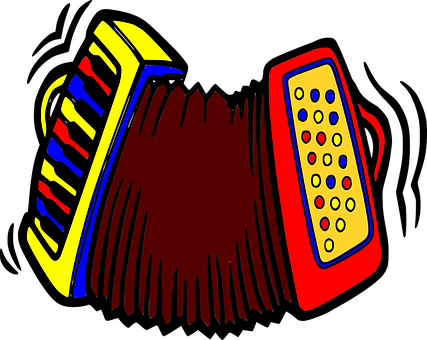 